CUARTOS DE FINALREPÚBLICA DOMINICANA vs. JamaicaSerie en CU-20: Será la primera vez que se enfrentarán a nivel Sub-20 de ConcacafRepública Dominica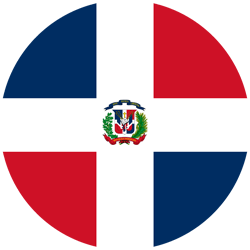 RECORD: J-20 G-6 E-0 P-14 (GF-38 GC-73) / 30% efectividadMÁXIMOS GOLEADORES (CONCACAF ERA - 2009 ACT): Erick Japa (6), Ronaldo Vásquez (5), Gerard Lavergne (4), Juanca (3), Juan Ángeles (3), Ángel Montes De Oca (2).TRIUNFO  (CONCACAF ERA - 2009 ACT): 12-1 Sint Maarten (Erick Paniagua x5, Juan Carlos Pineda x2, Ronaldo Vásquez x3, Sergio Paredes, Juan Ángeles; Jaeremi Drijvers), Grupo C,  IMG Soccer Complex Field, Bradenton (7-Nov-2018).RECORD CU-20 2022: J-1 G-1 E-0 P-0 (GF-5 GC-4) / 100% efectividad. JUEGOS: 5-4 vs. El Salvador (Octavos de final 16).MÁXIMOS GOLEADORES 2022 CU-20: Ángel Montes De Oca (2), Edison Azcona, Israel Boatwright, Anyelo Gómez (1).ASISTENCIAS 2022 CU-20: Edison Azcona, Guillermo de Peña, Bryan More (1).GOLES 2022 CU-20: JUGADA (4), TIROS DE PENAL (1).SALVADAS2022 CU-20: 3. PORTEROS: Xavier Valdez (3). VALLAS INVICTAS: 0.República Dominicana y Estados Unidos cuentan con el mayor promedio de gol por encuentro (5). El equipo dirigido por el entrenador Mariano Pérez consiguió una efectividad del 62.5% en disparos (5 goles tras 8 remates frente a El Salvador).JUGADOR PARA SEGUIR:Ángel Montes De Oca antó dos goles en el triunfo 5-4 vs. El Salvador en Octavos de Final. El centrocampista realizó 2 disparos , tuvo 1 balón recuperado, 1 despeje y 35 pases (74% de efectividad).Jamaica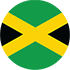 RECORD: J-73 G-17 E-17 P-39 (GF-86 GC-129) / 31.5% efectividadMÁXIMOS GOLEADORES (CONCACAF ERA - 2009 ACT): Nicque Daley (6), Jamoi Topey (4), Tevin Rochester (4), Jahmari Clarke (3), Leonardo Jibbison (3), Tyreek Magee (3), Rucardo McIntosh (3), Kensan Anderson (2).TRIUNFO CON MÁS GOLES (CONCACAF ERA - 2009 ACT): 11-0 vs. Saint Martin (Jamoi Topey, Leonardo Jibbison x2, Tyreek Magee x2, Nicuqe Daley x4, Ricardo McIntosh y Maliek Howell), Grupo B, IMG Academy Stadium, Bradenton (10-Nov-2018).RECORD CU-20 2022: J-4 G-2 E-1 P-1 (GF-5 GC-7) / 58.3% efectividad. PARTIDOS: 1-1 vs. Costa Rica, 0-5 vs. Honduras, 2-0 vs. Antigua y Barbuda (Fase de Grupos), 2-1 vs. Haiti (Octavos de final).GOLEADORES 2022 CU-20: Jahmari Clarke (3), Tarick Ximines, Zion Scarlett (1).ASISTENCIAS 2022 CU-20: Chad James, Jahmari Clarke (1).GOLES 2022 CU-20: JUGADA (3), TIROS DE PENAL (2).SALVADAS 2022 CU-20: 14. PORTEROS: Coniah Boyce-Clarke (14). VALLAS INVICTAS: 1.Jamaica anotó el 60% de sus goles en 15 minutos finales del partido (3 de 5), anotados  por Jahmari Clarke (2) y Tarick Ximines (1). Jamaica encajó 4 de sus 7 goles (57.1%) entre el minuto 45 y 60 de partidos. JUGADOR PARA SEGUIR:  Jahmari Clarke es el jugador de Jamaica con más goles anotados (3  y 1 asistencia). Guatemala vs. MéxicoSERIE EN CU-20:México aventaja la serie de todos los tiempos J-9 G-8 E-1 P-0 GF-19 GC-2Guatemala 1-1 México, Final de Grupo - Panamá 1962.México 2-0 Guatemala, Final - Mexico 1973.México 2-0 Guatemala, Semifinales - Puerto Rico 1976.México 2-0 Guatemala, Cuartos de final - EE. UU 1980.Guatemala 0-3 México, Final de Grupo - Guatemala 1990.Guatemala 0-2 México, Grupo B - Honduras 1994.México 1-0 Guatemala, Grupo 1 - México 1996.Guatemala 0-2 México, Grupo A - Guatemala/Trinidad & Tobago 1998. Guatemala 1-4 México, Grupo A - Panamá/EE. UU 2003.SERIE EN CU-20 (CONCACAF ERA - Desde el 2009):Será la primera vez que se enfrenten en el nuevo formato del Campeonato. Guatemala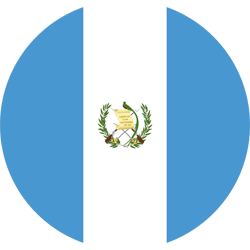  RECORD: J-90 G-31 E-17 P-42 (GF-106 GC-133) / 40.7% efectividadMÁXIMOS GOLEADORES (CONCACAF ERA - 2009 ACT): Gerson Lima (3), Rudy Barrientos (3), Arquímides Ordoñez (3), Óscar Santis (2).TRIUNFO CON MÁS GOLES (CONCACAF ERA - 2009 ACT): 4-0 vs. Guyana (Rudy Barrientos, José Ardón, Nery Cifuentes y Oscar Santis), Grupo F, IMG Soccer Complex, Bradenton (2-Nov-2018).RECORD CU-20 2022: J-4 G-2 E-1 P-1 (GF-7 GC-8) / 58.3% efectividad. PARTIDOS: 1-5 vs. El Salvador, 3-1 vs. Panamá, 2-1 vs. Aruba (Fase de Grupos), 1-1 (4-3) vs. Canadá (Octavos de final).GOLEADORES 2022 CU-20: Arquímides Ordoñez (3), Allan Juárez (2), Carlos Santos, Omar Villagrán (1).ASISTENCIAS 2022 CU-20: Carlos Santos (4), Jefry Bantes, Daniel Cardoza (1).GOLES 2022 CU-20: JUGADA (5), REMATE DE CABEZA (1), TIRO LIBRE (1).SALVADAS 2022 CU-20: 14. PORTEROS: Jorge Moreno (11), José Aguirre (3). VALLAS INVICTAS: 0.Guatemala Es el equipo con más balones recuperados en todo el torneo (57) y 42 en la fase de grupos. Es el equipo que más faltas ha recibido (57)  JUGADOR PARA SEGUIR:Carlos Santos es lider de asistencias del torneo (4) ha recibido 5 fouls, anotó un gol y dos remates, tiene 4 balones recuperados, ha realizado 10 tiros de esquina y ha completado el 90% de los pases en 306 minutos de los cuales,  275 fueron como titular. México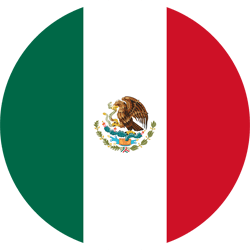 RECORD: J-134 G-98 E-23 P-13 (GF-369 GC-77) / 78.9% efectividad. MÁXIMOS GOLEADORES (CONCACAF ERA - 2009 ACT): José Juan Macías (10), Daniel López (7), Hirving Lozano (5), Ronaldo Cisneros (5), Salvador Mariscal (4), Esteban Lozano (4), Ulises Dávila (4), Alejandro Díaz (4), Alan Pulido (3), Taufic Guarch (3), Jesús Corona (3), Guillermo Martínez (3), José David Ramírez (3), Carlos Antuna (3), Édgar López (3), Diego Hernández (3).TRIUNFO CON MÁS GOLES (CONCACAF ERA - 2009 ACT): 10-0 vs. Aruba (José Macías x4, Daniel López x2, Efraín Orona, Misael Domínguez, Alexis Gutiérrez y Diego Hernández), Grupo B, IMG Academy Stadium, Bradenton (10-Nov-2018).RECORD CU-20 2022: J-4 G-3 E-1 P-0 (GF-19 GC-0) / 83.3% efectividad. PARTIDOS: 8-0 vs. Surinam, 5-0 vs. Trinidad & Tobago, 0-0 vs. Haiti (Fase de Grupos), 6-0 vs. Puerto Rico (Octavos de final).GOLEADORES 2022 CU-20: Esteban Lozano, Salvador Mariscal (4), Bryan González, Antonio Leone, Jesús Hernández, Fidel Ambriz (2), Christian Torres, Isaías Violante, Jonathan Pérez (1).ASISTENCIAS 2022 CU-20: Esteban Lozano (5), Bryan González, Jonathan Pérez (2), Emilio Martínez, Jesús Hernández, Isaías Violante, Antonio Leone (1).GOLES 2022 CU-20: JUGADA (13), DE CABEZA (4), TIRO PENAL (1), TIRO LIBRE (1).SALVADAS 2022 CU-20: 8. PORTEROS: Emiliano Pérez (4), José Eulogio (4). VALLAS INVICTAS: 4.México: Es el equipo com más remates (95) y el equipo con mas goles anotados (19) de los 19 goles, 13 fueron anotados de jugada. México es el único equipo que no ha encajado goles. JUGADOR PARA SEGUIR:  Esteban Lozano: Ha participado en el 47.4% de los goles anotados por México (Ha marcado 4 goles y 5 asistencias).  Lozano es uno de los lideres en asistencias (5). Tiene un 30.8% de efectividad en Remates. En la fase de grupos tuvo 3 asistencias y anotó 3 goles. Anotó 1 gol, 2 asistencias, 6 disparos y 11 pases en el triunfo 6-0 vs. Puerto Rico en Octavos de Final.